Pensamiento matemático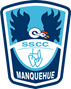 Dibuja círculos o pinta tu huella con témpera y completa el cuerpo de la cuncuna según el número correspondiente.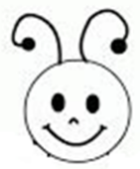 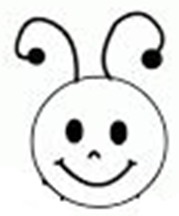 